Vocabulary: Crumple Zones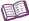 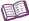 VocabularyAcceleration (a) – the change in velocity per unit of time.Acceleration is equal to change in velocity divided by elapsed time: a = Δv / Δt.If speeding up in the forward (or positive) direction, acceleration is positive; if slowing down acceleration is negative.If speeding up in the reverse (or negative) direction, acceleration is negative; if slowing down acceleration is positive.Deceleration occurs when acceleration decreases speed. When velocity is in the positive direction, deceleration is equivalent to a negative acceleration.Airbag – a safety device that inflates quickly during a crash and is designed to protect passengers from hitting hard parts of the vehicle such as the steering wheel, dashboard, or windshield. An airbag will deflate when the passenger makes contact, causing the passenger to gradually decelerate. This increases the stopping time of the passenger.Collision avoidance system (CAS) – a system designed to prevent car crashes.Collision avoidance systems may use radar, lasers, cameras, and/or GPS to locate possible obstacles in the path of the vehicle, such as oncoming cars, stopped cars, pedestrians, trees, or other barriers.If an imminent crash is anticipated, the CAS will go into action.In some systems an alarm sounds, warning the driver to slow down.In other systems, the CAS will automatically apply the brakes when a collision is imminent.Crash test dummy – a model used to simulate a person in safety tests.Crash test dummies are used to predict injuries that might result from a crash. Crash test dummies have the same weight and dimensions as real people and contain sensors to record forces and accelerations that occur during the test. Crumple zone – a section of a vehicle that is designed to deform during a crash.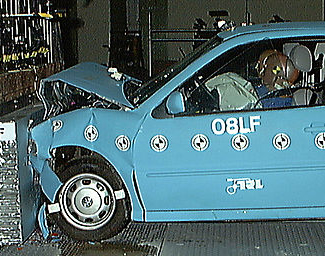 The crumple zone is designed to be weaker than other parts of the vehicle, allowing it to collapse during a crash. Vehicles containing a crumple zone will come to a stop over a greater distance and time, reducing the force and acceleration on the car and passengers during a collision.Force (F) – an interaction that can cause a change in motion; a push or a pull.An unbalanced force must be applied to accelerate an object.For an object of constant mass, the greater the force the greater the acceleration.Kinetic energy (KE) – energy of motion.The faster an object is moving, the greater its kinetic energy.Given equal speeds, an object with more mass will have a greater kinetic energy.Kinetic energy is equal to ½ mv2, in which m is mass and v is velocity.Kinetic energy is measured in joules (J).Newton’s laws of motion – three fundamental laws that describe the relationship between force, mass, and acceleration. Newton’s first law states that a body in motion (or at rest) will continue in motion (or stay at rest) unless acted upon by an unbalanced force.Newton’s second law state that force is equal to mass times acceleration.Newton’s third law states that when one body exerts a force on a second body, the second body exerts an equal and opposite force on the first body.Safety cell – the passenger compartment of a vehicle. Safety cells are designed to be very rigid in order to protect passengers from being crushed in an accident.Seat belt – a safety device designed to restrict the movement of a passenger during a crash. Most cars are equipped with three-point seat belts that have a single strap across the waist and a diagonal strap that goes from the shoulder to the opposite hip. Seat belts are designed to stretch a little during a collision but still prevent passengers from hitting the sides or front of the passenger compartment.Work (W) – the application of force across a distance.Work is equal to force multiplied by distance, W = Fd.In order to perform work, energy must be expended. Like energy, work is measured in joules (J).Work-energy theorem – a law stating that the work applied to a system is equal to the change in kinetic energy of that system.Mathematically, the work-energy theorem states that: W = ΔKE	or	 Fd = Δ ½ mv2